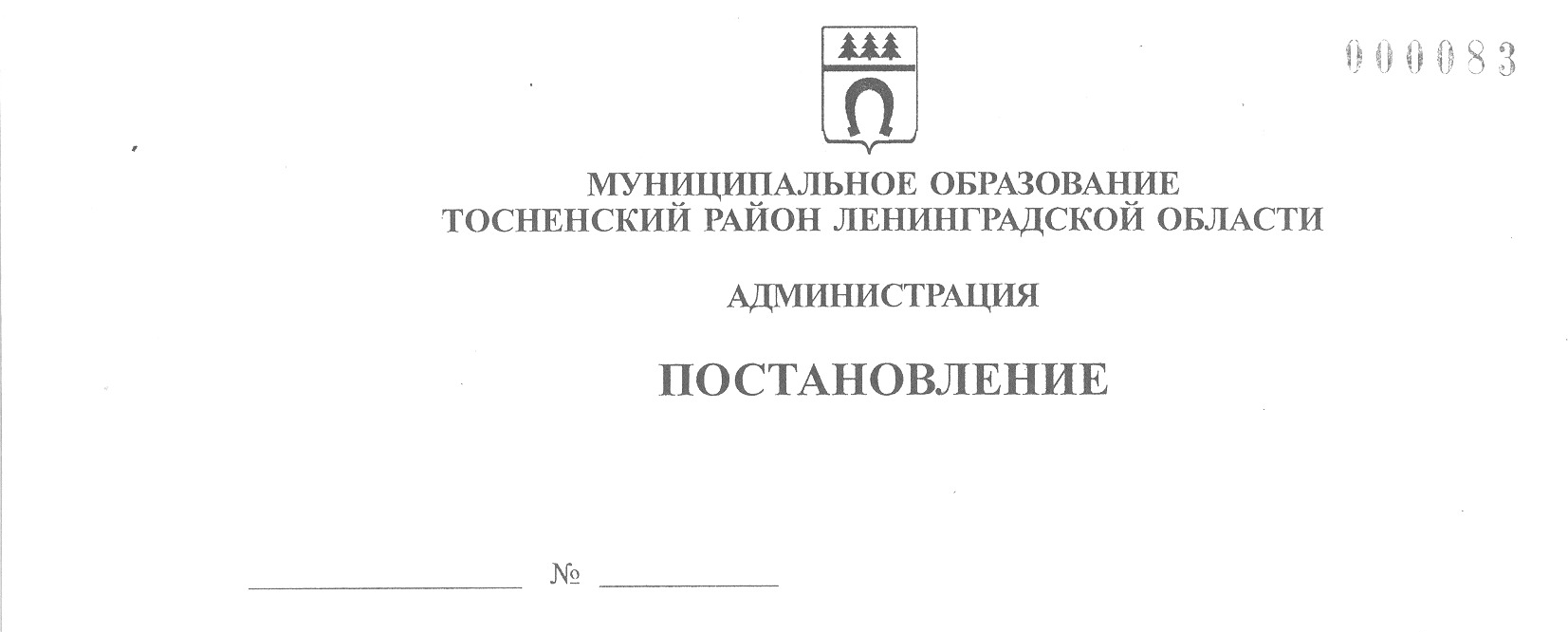 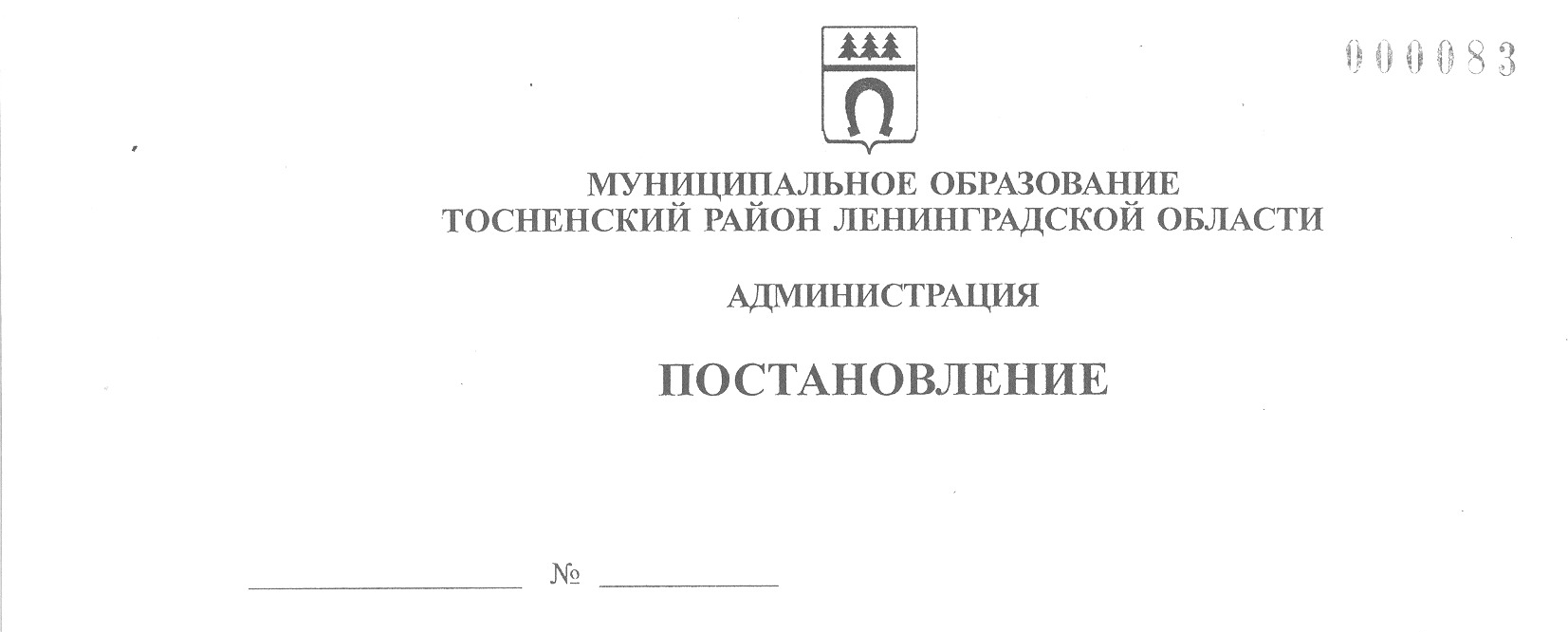       24.06.2022                          2237-паОб утверждении административного регламентапо предоставлению муниципальной услуги«Оформление согласия (отказа) на обмен жилыми помещениями, предоставленными по договорам социального найма в муниципальном образовании Тосненское городское поселение Тосненского муниципального района Ленинградской области»	В соответствии с Федеральным законом от 27.07.2010 № 210-ФЗ «Об организации предоставления государственных и муниципальных услуг», Жилищным     кодексом Российской Федерации, Федеральным законом от 06.10.2003 № 131-ФЗ «Об общих принципах организации местного самоуправления в Российской Федерации», исполняя полномочия администрации Тосненского городского поселения Тосненского муниципального района Ленинградской области на основании статьи 13 Устава Тосненского городского поселения Тосненского муниципального района Ленинградской области и статьи 25 Устава муниципального образования Тосненский муниципальный район Ленинградской области, администрация муниципального образования Тосненский район Ленинградской областиПОСТАНОВЛЯЕТ:	1. Утвердить административный регламент по предоставлению муниципальной услуги «Оформление согласия (отказа) на обмен жилыми помещениями, предоставленными по договорам социального найма в муниципальном образовании Тосненское городское поселение Тосненского муниципального района Ленинградской области» (приложение).	2. Признать утратившим силу постановление администрации муниципального образования Тосненский район Ленинградской области от 04.07.2016 № 1240-па «Об утверждении административного регламента администрации муниципального образования Тосненский район Ленинградской области по предоставлению муниципальной услуги «Оформление согласия (отказа) на обмен жилыми помещениями, предоставленными по договорам социального найма в муниципальном образовании Тосненский район Ленинградской области».	3. Признать утратившим силу постановление администрации муниципального образования Тосненский район Ленинградской области от 05.08.2019 № 1302-па «О внесении изменений в административный регламент по предоставлению муниципальной услуги «Оформление согласия (отказа) на обмен жилыми помещениями, предоставленными по договорам социального найма в муниципальном образовании Тосненское городское поселение Тосненского района Ленинградской области».	4. Отделу жилищной политики комитета по жилищно-коммунальному хозяйству и благоустройству администрации муниципального образования Тосненский район Ленинградской области направить в пресс-службу комитета по организационной работе, местному самоуправлению, межнациональным и межконфессиональным отношениям администрации муниципального образования Тосненский район Ленинградской области настоящее постановление для опубликования и обнародования в порядке, установленном Уставом Тосненского городского поселения Тосненского муниципального района Ленинградской области.	5. Пресс-службе комитета по организационной работе, местному самоуправлению, межнациональным и межконфессиональным отношениям администрации муниципального образования Тосненский район Ленинградской области опубликовать и обнародовать настоящее постановление в порядке, установленном Уставом Тосненского городского поселения Тосненского муниципального района Ленинградской области.	6. Контроль за исполнением настоящего постановления возложить на заместителя главы администрации муниципального образования Тосненский район    Ленинградской области Горленко С.А.	7. Настоящее постановление вступает в силу со дня его официального опубликования.Глава администрации                                                                              А.Г. КлементьевСамойлова Елена Евгеньевна, 8(81361)332238 гвПриложениек постановлению администрациимуниципального образованияТосненский район Ленинградской областиот  24.06.2022  № 2237-паАДМИНИСТРАТИВНЫЙ РЕГЛАМЕНТпо предоставлению муниципальной услуги «Оформление согласия (отказа) на обмен жилыми помещениями, предоставленными по договорам социального найма в муниципальном образовании Тосненское городское поселение Тосненского муниципального района Ленинградской области»1. Общие положения	1.1. Административный регламент устанавливает порядок и стандарт предоставления муниципальной услуги.	1.2. Заявителями, имеющими право на получение муниципальной услуги, являются:	- граждане, являющиеся нанимателями жилых помещений муниципального жилищного фонда Тосненского городского поселения Тосненского муниципального района Ленинградской области по договору социального найма, заключившие договор об обмене жилыми помещениями в соответствии со статьей 74 Жилищного кодекса Российской Федерации;	- несовершеннолетние в возрасте от 14 до 18 лет, с согласия родителей    (усыновителей), попечителей и органов опеки и попечительства;	- опекуны с предварительного разрешения органов опеки и попечительства     в отношении несовершеннолетних лиц в возрасте до 14 лет (далее – заявитель).	Представлять интересы могут:	- представители, действующие от имени заявителя в силу полномочий на основании доверенности.	1.3. Информация о месте нахождения органа местного самоуправления в лице администрации муниципального образования Тосненский район Ленинградской области (далее – орган местного самоуправления, ОМСУ, Администрация), предоставляющего муниципальную услугу, организаций, участвующих в предоставлении услуги (далее – Организации) и не являющихся многофункциональными центрами предоставления государственных и муниципальных услуг, графиках работы,      контактных телефонах, размещается:	- на стендах в местах предоставления муниципальной услуги и услуг, которые являются необходимыми и обязательными для предоставления муниципальной услуги;	- на сайте Администрации;	- на сайте Государственного бюджетного учреждения Ленинградской области «Многофункциональный центр предоставления государственных и муниципальных услуг» (далее – ГБУ ЛО «МФЦ»): http://mfc47.ru/;	- на Портале государственных и муниципальных услуг (функций) Ленинградской области (далее – ПГУ ЛО)/на Едином портале государственных услуг (далее – ЕПГУ): www.gu.lenobl.ru, www.gosuslugi.ru;	- в государственной информационной системе «Реестр государственных и муниципальных услуг (функций) Ленинградской области» (далее – Реестр).2. Стандарт предоставления муниципальной услуги	2.1. Полное наименование муниципальной услуги: «Оформление согласия (отказа) на обмен жилыми помещениями, предоставленными по договорам социального найма в муниципальном образовании Тосненское городское поселение    Тосненского муниципального района Ленинградской области».		Сокращенное наименование муниципальной услуги: «Оформление согласия (отказа) на обмен жилыми помещениями, предоставленными по договорам социального найма».	2.2. Муниципальную услугу предоставляет Администрация.	Заявление на получение муниципальной услуги с комплектом документов принимается:	1) при личной явке:	- в Администрации;	- в филиалах, отделах, удаленных рабочих местах ГБУ ЛО «МФЦ» (далее МФЦ), при наличии соглашения;	2) без личной явки:	- почтовым отправлением в Администрацию;	- в электронной форме через личный кабинет заявителя на ПГУ ЛО/ЕПГУ (при технической реализации).	Заявитель может записаться на прием для подачи заявления о предоставлении услуги следующими способами:	1) посредством ПГУ ЛО/ЕПГУ – в Администрацию, МФЦ;	2) посредством сайта ОМСУ, МФЦ (при технической реализации) – в Администрацию, МФЦ;	3) по телефону – в Администрацию, МФЦ.	Для записи заявитель выбирает любую свободную для приема дату и время    в пределах установленного в Администрации или МФЦ графика приема заявителей.	2.2.1. В целях предоставления муниципальной услуги установление личности заявителя может осуществляться в ходе личного приема посредством предъявления паспорта гражданина Российской Федерации либо иного документа, удостоверяющего личность, в соответствии с законодательством Российской Федерации или  посредством идентификации и аутентификации в ОМСУ/Организации, ГБУ ЛО «МФЦ» с использованием информационных технологий, предусмотренных частью 18 статьи 14.1 Федерального закона от 27 июля 2006 года № 149-ФЗ «Об информации, информационных технологиях и о защите информации» (при наличии технической реализации).	2.2.2. При предоставлении муниципальной услуги в электронной форме идентификация и аутентификация могут осуществляться посредством:	1) единой системы идентификации и аутентификации или иных государственных информационных систем, если такие государственные информационные системы в установленном Правительством Российской Федерации порядке обеспечивают взаимодействие с единой системой идентификации и аутентификации, при условии совпадения сведений о физическом лице в указанных информационных системах;	2) единой системы идентификации и аутентификации и единой информационной системы персональных данных, обеспечивающей обработку, включая сбор и хранение, биометрических персональных данных, их проверку и передачу информации о степени их соответствия предоставленным биометрическим персональным данным физического лица.	2.3. Результатом предоставления муниципальной услуги является:	- постановление Администрации о даче согласия на обмен жилыми помещениями, предоставленными по договорам социального найма;	- постановление Администрации об отказе в даче согласия на обмен жилыми помещениями, предоставленными по договорам социального найма.	2.3.1. Результат предоставления муниципальной услуги предоставляется:	1) при личной явке:	- в Администрации;	- в филиалах, отделах, удаленных рабочих местах ГБУ ЛО «МФЦ»;	2) без личной явки:	- посредством ПГУ ЛО/ЕПГУ (при технической реализации);	- почтовым отправлением.	2.4. Срок предоставления муниципальной услуги не может превышать 20 (двадцать) рабочих дней со дня письменного обращения заявителя о предоставлении муниципальной услуги.	2.4.1. Выдача (направление) документа, являющегося результатом предоставления муниципальной услуги, осуществляется в срок, не превышающий 20        (двадцати) рабочих дней со дня письменного обращения заявителя о предоставлении муниципальной услуги.	2.5. Нормативные правовые акты, регулирующие предоставление муниципальной услуги:	- Жилищный кодекс Российской Федерации;	- Федеральный закон от 27.07.2010 № 210-ФЗ «Об организации предоставления государственных и муниципальных услуг»;	- Федеральный закон от 06.10.2003 № 131-ФЗ «Об общих принципах организации местного самоуправления в Российской Федерации»;- постановление Правительства Российской Федерации от 16.05.2011 № 373          «О разработке и утверждении административных регламентов исполнения государственных функций и административных регламентов предоставления государственных услуг».	2.6. Исчерпывающий перечень документов, необходимых в соответствии       с законодательными или иными нормативными правовыми актами для предоставления муниципальной услуги, подлежащих представлению заявителем:	- заявление нанимателей о согласии на обмен жилыми помещениями, предоставленными по договорам социального найма (далее – заявление, приложение       к настоящему административному регламенту).	К заявлению прилагаются:	а) договор об обмене жилыми помещениями, занимаемыми по договорам   социального найма, с согласием проживающих совместно с нанимателем членов семьи, в том числе временно отсутствующих, на осуществление соответствующего обмена;	б) документы, удостоверяющие личность гражданина, подавшего заявление, и личность каждого из членов его семьи (паспорт или иной документ, его заменяющий);	в) документы, подтверждающие семейные отношения гражданина, подавшего заявление, и членов его семьи (свидетельство о рождении, свидетельство о заключении (расторжении) брака, свидетельство о смерти, судебное решение о признании членом семьи и другие);	г) документы, подтверждающие право пользования жилым помещением,    занимаемым заявителем и членами его семьи (ордер, договор, решение о предоставлении жилого помещения, решение суда и т. п.);	д) справка об отсутствии у нанимателя и членов его семьи тяжелых форм хронических заболеваний в соответствии с перечнем, утвержденным постановлением Правительства Российской Федерации 16.06.2006 № 378 (для нанимателей,     меняющихся на жилые помещения в коммунальной квартире);	е) копия финансового лицевого счета с места жительства заявителя и членов его семьи;	ж) справки об отсутствии задолженности за содержание, ремонт жилого     помещения и коммунальные услуги;	з) согласие органов опеки и попечительства в случае обмена жилыми помещениями, в которых зарегистрированы по месту жительства и проживают несовершеннолетние дети, недееспособные или ограниченно дееспособные граждане,      являющиеся участниками сделки по обмену.	2.7. Исчерпывающий перечень документов (сведений), необходимых в соответствии с законодательными или иными нормативными правовыми актами для предоставления муниципальной услуги, находящихся в распоряжении государственных органов, органов местного самоуправления и подведомственных им организаций (за исключением организаций, оказывающих услуги, необходимые и обязательные для предоставления муниципальной услуги) и подлежащих представлению в рамках межведомственного информационного взаимодействия.	Структурное подразделение в рамках межведомственного информационного взаимодействия для предоставления муниципальной услуги запрашивает следующие документы (сведения):	- документы, подтверждающие право пользования жилым помещением,     занимаемым заявителем и членами его семьи (ордер, договор, решение о предоставлении жилого помещения, решение суда и т. п.);	- выписку из домовой книги (с содержанием сведений обо всех гражданах, зарегистрированных совместно с заявителем, в том числе не являющихся членами семьи заявителя);	- копию финансового лицевого счета с места жительства заявителя и членов его семьи;	- справки об отсутствии задолженности за содержание, ремонт жилого помещения и коммунальные услуги;	- согласие органов опеки и попечительства в случае обмена жилыми помещениями, в которых зарегистрированы по месту жительства и проживают несовершеннолетние дети, недееспособные или ограниченно дееспособные граждане, являющиеся участниками сделки по обмену.	2.7.1. Заявитель вправе представить документы, указанные в пункте 2.7, по собственной инициативе.	2.7.2. При предоставлении муниципальной услуги запрещается требовать от заявителя:	- представления документов и информации или осуществления действий, представление или осуществление которых не предусмотрено нормативными    правовыми актами, регулирующими отношения, возникающие в связи с предоставлением муниципальной услуги;	- представления документов и информации, которые в соответствии с нормативными правовыми актами Российской Федерации, нормативными правовыми  актами субъектов Российской Федерации и муниципальными правовыми актами находятся в распоряжении государственных органов, предоставляющих муниципальную услугу, иных государственных органов, органов местного самоуправления и(или) подведомственных государственным органам и органам местного самоуправления организаций, участвующих в предоставлении государственных или  муниципальных услуг, за исключением документов, указанных в части 6 статьи 7 Федерального закона от 27.07.2010 № 210-ФЗ «Об организации предоставления государственных и муниципальных услуг» (далее – Федеральный закон № 210-ФЗ);	- осуществления действий, в том числе согласований, необходимых для получения муниципальных услуг и связанных с обращением в иные государственные органы, органы местного самоуправления, организации, за исключением получения услуг и получения документов и информации, представляемых в результате предоставления таких услуг, включенных в перечни, указанные в части 1 статьи 9 Федерального закона № 210-ФЗ;	- представления документов и информации, отсутствие и(или) недостоверность которых не указывались при первоначальном отказе в приеме документов, необходимых для предоставления муниципальной услуги, либо в предоставлении муниципальной услуги, за исключением случаев, предусмотренных пунктом 4 части 1 статьи 7 Федерального закона № 210-ФЗ;	- представления на бумажном носителе документов и информации, электронные образы которых ранее были заверены в соответствии с пунктом 7.2 части 1 статьи 16 Федерального закона № 210-ФЗ, за исключением случаев, если нанесение отметок на такие документы либо их изъятие является необходимым условием предоставления государственной или муниципальной услуги, и иных случаев, установленных федеральными законами.	2.7.3. Случаи и порядок предоставления государственных и муниципальных услуг в упреждающем (проактивном) режиме настоящим административным регламентом не установлены.	2.8. Основания для приостановления предоставления муниципальной услуги не предусмотрены.	2.9. Основания для отказа в приеме документов, необходимых для предоставления муниципальной услуги, отсутствуют.	2.10. Исчерпывающий перечень оснований для отказа в предоставлении     муниципальной услуги:	1) к нанимателю обмениваемого жилого помещения предъявлен иск о расторжении или об изменении договора социального найма жилого помещения;	2) право пользования обмениваемым жилым помещением оспаривается           в судебном порядке;	3) обмениваемое жилое помещение признано в установленном порядке       непригодным для проживания;	4) принято решение о сносе соответствующего дома или его переоборудовании для использования в других целях;	5) принято решение о капитальном ремонте соответствующего дома с переустройством и (или) перепланировкой жилых помещений в этом доме;	6) в результате обмена в коммунальную квартиру вселяется гражданин, страдающий одной из тяжелых форм хронических заболеваний, указанных в предусмотренном пунктом 4 части 1 статьи 51 Жилищного Кодекса Российской Федерации перечне.	2.11. Муниципальная услуга предоставляется Администрацией бесплатно.	2.12. Максимальный срок ожидания в очереди при подаче заявления о предоставлении муниципальной услуги и при получении результата предоставления   муниципальной услуги составляет не более 15 минут.	2.13. Срок регистрации заявления о предоставлении муниципальной услуги составляет в Администрации:	- при личном обращении заявителя – в день поступления заявления в Администрацию;	- при направлении заявления почтовой связью в Администрацию – в день   поступления заявления в Администрацию;	- при направлении запроса на бумажном носителе из МФЦ в Администрацию (при наличии соглашения) – в день поступления запроса в Администрацию;	- при направлении запроса в форме электронного документа посредством ЕПГУ или ПГУ ЛО (при наличии технической возможности) – в день поступления запроса на ЕПГУ или ПГУ ЛО или на следующий рабочий день (в случае направления документов в нерабочее время, в выходные, праздничные дни).	2.14. Требования к помещениям, в которых предоставляется муниципальная услуга, к залу ожидания, местам для заполнения заявления о предоставлении муниципальной услуги, информационным стендам с образцами их заполнения и перечнем документов, необходимых для предоставления муниципальной услуги.	2.14.1. Предоставление муниципальной услуги осуществляется в специально выделенных для этих целей помещениях Администрации и МФЦ.	2.14.2. Наличие на территории, прилегающей к зданию, не менее 10 процентов мест (но не менее одного места) для парковки специальных автотранспортных средств инвалидов, которые не должны занимать иные транспортные средства.   Инвалиды пользуются местами для парковки специальных транспортных средств бесплатно. На территории, прилегающей к зданию, в котором размещен МФЦ,  располагается бесплатная парковка для автомобильного транспорта посетителей,    в том числе предусматривающая места для специальных автотранспортных средств инвалидов.	2.14.3. Помещения размещаются преимущественно на нижних, предпочтительнее на первых, этажах здания с предоставлением доступа в помещение инвалидам.	2.14.4. Здание (помещение) оборудуется информационной табличкой (вывеской), содержащей полное наименование Администрации, а также информацию       о режиме ее работы.	2.14.5. Вход в здание (помещение) и выход из него оборудуются лестницами с поручнями и пандусами для передвижения детских и инвалидных колясок.	2.14.6. В помещении организуется бесплатный туалет для посетителей, в том числе туалет, предназначенный для инвалидов.	2.14.7. При необходимости работником Администрации, работником МФЦ инвалиду оказывается помощь в преодолении барьеров при получении муниципальной услуги в интересах заявителей.	2.14.8. Вход в помещение и места ожидания оборудуются кнопками, а также содержат информацию о контактных номерах телефонов вызова работника для    сопровождения инвалида.	2.14.9. Дублирование необходимой для инвалидов звуковой и зрительной информации, а также надписей, знаков и иной текстовой и графической информации знаками, выполненными рельефно-точечным шрифтом Брайля, допуск сурдопереводчика и тифлосурдопереводчика.	2.14.10. Оборудование мест повышенного удобства с дополнительным       местом для собаки-проводника и устройств для передвижения инвалида (костылей, ходунков).	2.14.11. Характеристики помещений приема и выдачи документов в части объемно-планировочных и конструктивных решений, освещения, пожарной       безопасности, инженерного оборудования должны соответствовать требованиям нормативных документов, действующих на территории Российской Федерации.	2.14.12. Помещения приема и выдачи документов должны предусматривать места для ожидания, информирования и приема заявителей.	2.14.13. Места ожидания и места для информирования оборудуются стульями (кресельными секциями, скамьями) и столами (стойками) для оформления документов с размещением на них бланков документов, необходимых для получения муниципальной услуги, канцелярскими принадлежностями, а также информационными стендами, содержащими актуальную и исчерпывающую информацию, необходимую для получения муниципальной услуги, и информацию о часах приема  заявлений.	2.14.14. Места для проведения личного приема заявителей оборудуются    столами, стульями, обеспечиваются канцелярскими принадлежностями для написания письменных обращений.	2.15. Показатели доступности и качества муниципальной услуги.	2.15.1. Показатели доступности муниципальной услуги (общие, применимые в отношении всех заявителей):	1) транспортная доступность к месту предоставления муниципальной услуги;	2) наличие указателей, обеспечивающих беспрепятственный доступ к помещениям, в которых предоставляется услуга;	3) возможность получения полной и достоверной информации о муниципальной услуге в Администрации по телефону, на официальном сайте;	4) предоставление муниципальной услуги любым доступным способом, предусмотренным действующим законодательством;	5) обеспечение для заявителя возможности получения информации о ходе и результате предоставления муниципальной услуги с использованием ЕПГУ и(или) ПГУ ЛО;	6) возможность получения муниципальной услуги по экстерриториальному принципу.	2.15.2. Показатели доступности муниципальной услуги (специальные, применимые в отношении инвалидов):	1) наличие инфраструктуры, указанной в п. 2.14 регламента;	2) исполнение требований доступности услуг для инвалидов;	3) обеспечение беспрепятственного доступа инвалидов к помещениям,            в которых предоставляется муниципальная услуга.	2.15.3. Показатели качества муниципальной услуги:	1) соблюдение срока предоставления муниципальной услуги;	2) соблюдение времени ожидания в очереди при подаче заявления и получении результата;	3) осуществление не более одного обращения заявителя к должностным     лицам Администрации или работникам ГБУ ЛО «МФЦ» при подаче документов    на получение муниципальной услуги и не более одного обращения при получении результата в Администрацию или ГБУ ЛО «МФЦ»;	4) отсутствие жалоб на действия или бездействие должностных лиц Администрации, поданных в установленном порядке.	2.15.4. После получения результата услуги, предоставление которой осуществлялось в электронной форме через ЕПГУ или ПГУ ЛО либо посредством МФЦ, заявителю обеспечивается возможность оценки качества оказания услуги.	2.16. Перечень услуг, необходимых и обязательных для предоставления     муниципальной услуги, в том числе сведения о документах, выдаваемых организациями, участвующими в предоставлении муниципальной услуги.	Услугами, необходимыми и обязательными для предоставления муниципальной услуги, являются:	- выдача сведений о регистрации граждан.	Согласований, необходимых для получения муниципальной услуги, не требуется.	2.17. Иные требования, в том числе учитывающие особенности предоставления муниципальной услуги по экстерриториальному принципу (в случае, если    муниципальная услуга предоставляется по экстерриториальному принципу) и особенности предоставления муниципальной услуги в электронной форме.	2.17.1. Подача запросов, документов, информации, необходимых для получения муниципальной услуги, осуществляется в МФЦ, получение результатов предоставления муниципальной услуги осуществляется в Администрации или МФЦ при наличии соглашения, указанного в статье 15 Федерального закона 210-ФЗ, в пределах территории Ленинградской области по выбору заявителя независимо от его места жительства или места пребывания (для физических лиц, включая индивидуальных предпринимателей) либо места нахождения (для юридических лиц).	2.17.2. Предоставление муниципальной услуги в электронной форме осуществляется при технической реализации услуги посредством ПГУ ЛО и/или ЕПГУ.3. Состав, последовательность и сроки выполнения административных процедур, требования к порядку их выполнения, в том числе особенности выполненияадминистративных процедур в электронной форме, а также особенности выполнения административных процедур в многофункциональных центрах	3.1. Состав, последовательность и сроки выполнения административных  процедур, требования к порядку их выполнения.	3.1.1. Предоставление муниципальной услуги включает в себя следующие административные процедуры:	3.1.1.1. Прием и регистрация заявления и документов о предоставлении     муниципальной услуги – не более 2 (двух) рабочих дней.	3.1.1.2. Рассмотрение заявления и документов о предоставлении муниципальной услуги – не более 3 (трех) рабочих дней.	3.1.1.3. Рассмотрение заявления, документов и информационной справки о предоставлении муниципальной услуги – не более 3 (трех) рабочих дней.	3.1.1.4. Рассмотрение заявления с полным пакетом документов, необходимых для предоставления муниципальной услуги, на заседании комиссии по жилищным вопросам Администрации (далее – Комиссия) – не более 7 (семи) рабочих дней.	3.1.1.5. Разработка проекта постановления Администрации о даче согласия на обмен жилыми помещениями, предоставленными по договорам социального найма, либо проекта постановления Администрации об отказе в даче согласия на обмен  жилыми помещениями – не более 2 (двух) рабочих дней.	3.1.1.6. Выдача результата предоставления муниципальной услуги – не более 3 (трех) рабочих дня.	3.1.2. Прием и регистрация заявления и документов о предоставлении муниципальной услуги.	3.1.2.1. Основанием для начала административной процедуры (действий)      по приему и регистрации заявления и прилагаемых документов и направления      на рассмотрение ответственному исполнителю является личное обращение заявителя в администрацию района с заявлением и прилагаемыми документами.	3.1.2.2. Прием заявления и прилагаемых документов при личном обращении в Администрацию осуществляется специалистом отдела, который регистрирует  заявление в книге регистрации заявлений, делает копию заявления и ставит входящий номер, текущую дату на обоих экземплярах заявлений и передает копию заявления заявителю.	3.1.2.3. Специалист отдела, осуществляющий прием документов, проверяет правильность и полноту заполнения бланков, разборчивое написание необходимых сведений, также проводит проверку по имеющейся базе данных на предмет повторного обращения.	3.1.2.4. Основания в отказе в приеме заявления и прилагаемых документов отсутствуют.	3.1.2.5. Зарегистрированное заявление передается на рассмотрение начальнику отдела жилищной политики комитета по жилищно-коммунальному хозяйству     и благоустройству администрации (далее – Отдел) для наложения резолюции          о сроках исполнения и ответственном исполнителе.	3.1.2.6. После наложения резолюции заявление и прилагаемые к нему документы направляются ответственному исполнителю в порядке, устанавливающем     в Администрации правила и порядок работы с организационно-распорядительными документами.	3.1.2.7. Максимальный срок совершения административной процедуры (действий) не может превышать 2 рабочих дней со дня регистрации заявления.	3.1.2.8. Критерии принятия решения: поступление в Администрацию заявления и документов о предоставлении муниципальной услуги.	3.1.2.9. Результатом административной процедуры (действий) является прием и регистрация заявления и прилагаемых документов и направление их на рассмотрение ответственному исполнителю.	3.1.3. Рассмотрение заявления и документов о предоставлении муниципальной услуги.	3.1.3.1. Основанием для начала административной процедуры (действий)    является получение заявления и приложенных к нему документов ответственным исполнителем.	3.1.3.2. Ответственный исполнитель проверяет поступившее заявление и документы, необходимые для предоставления муниципальной услуги, на предмет:	1) соответствия требованиям, изложенным в пункте 2.6 настоящего административного регламента;	2) наличия (отсутствия) оснований для принятия отрицательного решения по результатам оказания муниципальной услуги, в соответствии с пунктом 2.8 настоящего административного регламента.	3.1.3.3. Ответственный исполнитель обеспечивает подготовку и направление межведомственных запросов в органы и организации, в распоряжении которых находятся документы, указанные в пункте 2.7 настоящего административного     регламента.	3.1.3.4. Направление межведомственных запросов осуществляется посредством использования системы межведомственного электронного взаимодействия,   а в период отсутствия технической возможности межведомственного электронного взаимодействия посредством почтового отправления или путем доставки запроса адресату специалистом Отдела.	3.1.3.5. Подготовленный ответственным исполнителем запрос для его направления посредством почтовой связи или путем доставки адресату подписывается главой Администрации и передается для регистрации и направления (доставки) в орган (организацию), в распоряжении которого находятся запрашиваемые документы, в порядке, устанавливающем в Администрации правила и порядок работы с организационно-распорядительными документами.	3.1.3.6. Способ фиксации результата – внесение в журнал регистрации исходящей корреспонденции в порядке, устанавливающем в Администрации правила    и порядок работы с организационно-распорядительными документами, записи о регистрации исходящего запроса либо отображение в системе межведомственного электронного взаимодействия исходящего межведомственного запроса ответственного исполнителя.	3.1.3.7. После рассмотрения заявления и документов ответственный исполнитель готовит информационную записку и вместе с пакетом документов, представленных заявителем, направляет на рассмотрение начальнику Отдела.	3.1.3.8. Максимальный срок совершения административной процедуры (действий) не может превышать 3 рабочих дней со дня получения заявления и приложенных к нему документов ответственным исполнителем.	3.1.3.9. Критерии принятия решения:	- соответствие или несоответствие заявления и документов требованиям пункта 2.6 административного регламента.	3.1.3.10. Результатом административной процедуры (действий) является     передача начальнику Отдела от ответственного исполнителя информационной записки, подготовленной ответственным исполнителем по результатам рассмотрения заявления и документов о соблюдении требований, указанных в пункте 2.6 настоящего административного регламента.	3.1.4. Рассмотрение заявления, документов и информационной справки о предоставлении муниципальной услуги.	3.1.4.1. Основанием для начала процедуры является поступление начальнику Отдела информационной записки и представленного заявителем пакета документов.	3.1.4.2. После рассмотрения указанных документов, в случае наличия оснований для отказа в предоставлении муниципальной услуги, предусмотренных подпунктами 1-6 пункта 2.8 настоящего административного регламента, начальник Отдела принимает решение об отказе в даче согласия на обмен жилыми помещениями, предоставленными по договору социального найма, и поручает (путем наложения резолюции) ответственному исполнителю готовить соответствующий проект информационного письма.	3.1.4.3. При отсутствии оснований для отказа в предоставлении муниципальной услуги, установленных в пункте 2.8 настоящего административного регламента, начальник Отдела принимает решение о даче согласия на обмен жилыми помещениями, предоставленными по договору социального найма, и поручает (путем наложения резолюции) ответственному исполнителю готовить проект муниципального правового акта главы Администрации о даче согласия на обмен жилыми     помещениями.	3.1.4.4. Максимальный срок совершения административной процедуры    (действий) не может превышать 3 рабочих дней со дня поступления начальнику Отдела информационной записки от ответственного исполнителя.	3.1.4.5. Критерии принятия решения: наличие (отсутствие) у заявителя права на получение муниципальной услуги.	3.1.4.6. Результатом административной процедуры (действий) является передача пакета документов с резолюцией начальника  на рассмотрение Комиссии.	3.1.5. Рассмотрение заявления с полным пакетом документов, необходимых для предоставления муниципальной услуги, на заседании Комиссии.	3.1.5.1. Основанием для начала административной процедуры (действий)   является поступление пакета документов с резолюцией начальника Отдела ответственному исполнителю для подготовки результата предоставления муниципальной услуги.	3.1.5.2. Вопрос о разрешении или об отказе в обмене жилыми помещениями рассматривается на заседании Комиссии в течение 7 дней с момента получения документов от начальника Отдела, который фиксируется в протоколе заседания Комиссии.	3.1.5.3. Максимальный срок совершения административной процедуры    (действий), не может превышать 7 рабочих дней со дня поступления пакета документов на рассмотрение Комиссии.	3.1.5.4. Критерием принятия решения является наличие (отсутствие) у заявителя права на получение муниципальной услуги.	3.1.5.5. Результатом административной процедуры является:	- при соответствии документов – решение о даче согласия на обмен жилыми помещениями, предоставленными по договору социального найма;	- при несоответствии документов – мотивированный отказ в предоставлении муниципальной услуги.	3.1.6. Разработка проекта постановления Администрации о даче согласия на обмен жилыми помещениями, предоставленными по договорам социального найма, либо проекта постановления Администрации об отказе в даче согласия на обмен жилыми помещениями.	3.1.6.1. Основанием для начала административной процедуры (действий)    является поступление пакета документов с протоколом Комиссии ответственному исполнителю для подготовки результата предоставления муниципальной услуги.	3.1.6.2. В случае, предусмотренном абзацем вторым пункта 3.1.5.5 административного регламента, ответственный исполнитель готовит проект информационного письма об отказе в даче согласия на обмен жилыми помещениями, предоставленными по договору социального найма, который составляется на бланке   администрации района по форме, утвержденной муниципальным правовым актом администрации района.	3.1.6.3. Подготовленный ответственным исполнителем проект информационного письма об отказе в предоставлении муниципальной услуги направляется на подпись главе Администрации. Подписанное главой Администрации информационное письмо регистрируется отделом делопроизводства Администрации.	3.1.6.4. В случае, предусмотренном абзацем первым пункта 3.1.5.5 административного регламента, наложения резолюции ответственный исполнитель подготавливает и направляет на подпись главе Администрации проект муниципального правового акта Администрации о даче согласия на обмен жилыми помещениями, предоставленными по договору социального найма.	3.1.6.5. Подписанный главой Администрации муниципальный правовой акт    о даче согласия на обмен жилыми помещениями, предоставленными по договору социального найма, регистрируется отделом делопроизводства Администрации.	3.1.6.6. Максимальный срок совершения административной процедуры    (действий) не может превышать 2 рабочих дней со дня передачи документов ответственному исполнителю начальником отдела делопроизводства Администрации.	3.1.6.7. Результатом административной процедуры (действий) является муниципальный правовой акт главы Администрации о даче согласия на обмен жилыми помещениями, предоставленными по договору социального найма, либо информационное письмо об отказе в даче согласия на обмен жилыми помещениями, предоставленными по договору социального найма.	3.1.7. Выдача заявителю результата предоставления муниципальной услуги.	3.1.7.1. Основанием для начала административной процедуры (действия)    является регистрация муниципального правового акта главы администрации района о даче согласия на обмен жилыми помещениями, предоставленными по договору социального найма, или информационного письма об отказе в даче согласия          на обмен жилыми помещениями, предоставленными по договору социального найма.	3.1.7.2. Выдача результата предоставления муниципальной услуги заявителю осуществляется специалистами Отдела.	3.1.7.3. Специалист Отдела уведомляет заявителя (в соответствии с контактной информацией, указанной в заявлении о предоставлении муниципальной услуги) о возможности получить результат предоставления муниципальной услуги        и назначает дату и время для выдачи документов.	3.1.7.4. При личном обращении заявителя за получением результата предоставления муниципальной услуги специалист Отдела проверяет документы,       удостоверяющие личность нанимателя, а в случае обращения представителя нанимателя проверяет документы, удостоверяющие личность, и документы, подтверждающие полномочия представителя нанимателя.	3.1.7.5. В случае неявки заявителя для получения документов, в течение двух календарных дней со дня уведомления заявителя специалистом Отдела в порядке абзаца четвертого настоящего пункта через два календарных дня со дня регистрации результата предоставления муниципальной услуги или информационного письма об отказе в даче согласия на обмен жилыми помещениями, предоставленными по договору социального найма, направляется почтовой связью с уведомлением о вручении.	3.1.7.6. Максимальный срок совершения административной процедуры (действий) не может превышать 3 рабочих дней со дня регистрации муниципального правового акта главы Администрации о даче согласия на обмен жилыми помещениями, предоставленными по договору социального найма, либо информационного письма об отказе в даче согласия на обмен жилыми помещениями, предоставленными по договору социального найма.	3.1.7.7. Результатом административной процедуры (действий) является выдача результата предоставления муниципальной услуги заявителю.	3.2. Особенности выполнения административных процедур в электронной форме.	3.2.1. Предоставление муниципальной услуги на ЕПГУ и ПГУ ЛО осуществляется в соответствии с Федеральным законом от 27.07.2010 № 210-ФЗ «Об организации предоставления государственных и муниципальных услуг», Федеральным законом от 27.07.2006 № 149-ФЗ «Об информации, информационных технологиях   и о защите информации», постановлением Правительства Российской Федерации от 25.06.2012 № 634 «О видах электронной подписи, использование которых допускается при обращении за получением государственных и муниципальных услуг».	3.2.2. Для получения муниципальной услуги через ЕПГУ или через ПГУ ЛО заявителю необходимо предварительно пройти процесс регистрации в Единой системе идентификации и аутентификации (далее – ЕСИА).	3.2.3. Муниципальная услуга может быть получена через ПГУ ЛО либо через ЕПГУ следующими способами:	- с обязательной личной явкой на прием в Администрацию;	- без личной явки на прием в Администрацию.	3.2.4. Для получения муниципальной услуги без личной явки на прием в Администрацию заявителю необходимо предварительно оформить усиленную квалифицированную электронную подпись (далее – УКЭП) для заверения заявления        и документов, поданных в электронной форме на ПГУ ЛО или на ЕПГУ.	3.2.5. Для подачи заявления через ЕПГУ или через ПГУ ЛО заявитель должен выполнить следующие действия:	- пройти идентификацию и аутентификацию в ЕСИА;	- в личном кабинете на ЕПГУ или на ПГУ ЛО заполнить в электронной    форме заявление на оказание муниципальной услуги;	- в случае если заявитель выбрал способ оказания услуги с личной явкой       на прием в Администрацию, - приложить к заявлению электронные документы;	- в случае если заявитель выбрал способ оказания услуги без личной явки     на прием в Администрацию:	- приложить к заявлению электронные документы, заверенные усиленной квалифицированной электронной подписью;	- приложить к заявлению электронные документы, заверенные усиленной квалифицированной электронной подписью нотариуса (в случаях, если в соответствии с требованиями законодательства Российской Федерации в отношении документов установлено требование о нотариальном свидетельствовании верности их копий);	- заверить заявление усиленной квалифицированной электронной подписью, если иное не установлено действующим законодательством;	- направить пакет электронных документов в Администрацию посредством функционала ЕПГУ или ПГУ ЛО.	3.2.6. В результате направления пакета электронных документов посредством ПГУ ЛО либо через ЕПГУ в соответствии с требованиями пункта 3.2.5 автоматизированной информационной системой межведомственного электронного взаимодействия Ленинградской области (далее – АИС «Межвед ЛО») производятся автоматическая регистрация поступившего пакета электронных документов и присвоение пакету уникального номера дела. Номер дела доступен заявителю в личном кабинете ПГУ ЛО или ЕПГУ.	3.2.7. При предоставлении муниципальной услуги через ПГУ ЛО либо через ЕПГУ, в случае если направленные заявителем (уполномоченным лицом) электронное заявление и электронные документы заверены усиленной квалифицированной электронной подписью, должностное лицо Администрации выполняет    следующие действия:	- формирует проект решения на основании документов, поступивших через ПГУ ЛО либо через ЕПГУ, а также документов (сведений), поступивших посредством межведомственного взаимодействия, и передает должностному лицу, наделенному функциями по принятию решения;	- после рассмотрения документов и принятия решения по результату предоставления муниципальной услуги заполняет предусмотренные в АИС «Межвед ЛО» формы о принятом решении и переводит дело в архив АИС «Межвед ЛО»;	- уведомляет заявителя о принятом решении с помощью указанных в заявлении средств связи, затем направляет документ способом, указанным в заявлении: почтой, либо выдает его при личном обращении заявителя, либо направляет электронный документ, подписанный усиленной квалифицированной электронной  подписью должностного лица, принявшего решение, в личный кабинет заявителя.	3.2.8. При предоставлении муниципальной услуги через ПГУ ЛО либо через ЕПГУ, в случае если направленные заявителем (уполномоченным лицом) электронное заявление и электронные документы не заверены усиленной квалифицированной электронной подписью, должностное лицо Администрации выполняет следующие действия:	- формирует через АИС «Межвед ЛО» приглашение на прием, которое должно содержать следующую информацию: адрес Администрации, в которую необходимо обратиться заявителю, дату и время приема, номер очереди, идентификационный номер приглашения и перечень документов, которые необходимо представить на приеме. В АИС «Межвед ЛО» дело переводит в статус «Заявитель приглашен на прием». Прием назначается на ближайшую свободную дату и время в соответствии с графиком работы Администрации.	В случае неявки заявителя на прием в назначенное время заявление и документы хранятся в АИС «Межвед ЛО» в течение 30 календарных дней, затем должностное лицо Администрации, наделенное в соответствии с должностным регламентом функциями по приему заявлений и документов через ПГУ ЛО либо через ЕПГУ, переводит документы в архив АИС «Межвед ЛО».	Заявитель должен явиться на прием в указанное время. В случае если заявитель явился позже, он обслуживается в порядке живой очереди. В любом из случаев должностное лицо Администрации, ведущее прием, отмечает факт явки заявителя  в АИС «Межвед ЛО», дело переводит в статус «Прием заявителя окончен».	После рассмотрения документов и принятия решения о предоставлении     муниципальной услуги заполняет предусмотренные в АИС «Межвед ЛО» формы    о принятом решении и переводит дело в архив АИС «Межвед ЛО».	Должностное лицо Администрации уведомляет заявителя о принятом решении с помощью указанных в заявлении средств связи, затем направляет документ способом, указанным в заявлении: в письменном виде почтой, либо выдает его при личном обращении заявителя в Администрацию, либо в МФЦ, либо направляет электронный документ, подписанный усиленной квалифицированной электронной подписью должностного лица, принявшего решение, в личный кабинет ПГУ ЛО или ЕПГУ.	3.2.9. В случае поступления всех документов, указанных в пункте 2.6 настоящего административного регламента, в форме электронных документов (электронных образов документов), удостоверенных усиленной квалифицированной электронной подписью, днем обращения за предоставлением муниципальной    услуги считается дата регистрации приема документов на ПГУ ЛО или ЕПГУ.	В случае если направленные заявителем (уполномоченным лицом) электронное заявление и документы не заверены усиленной квалифицированной электронной подписью, днем обращения за предоставлением муниципальной услуги считается дата личной явки заявителя в Администрацию с представлением документов, указанных в пункте 2.6 регламента, и отсутствием оснований, указанных в пункте 2.10 регламента.	3.2.10. Администрация при поступлении документов от заявителя посредством ПГУ ЛО или ЕПГУ по требованию заявителя направляет результат предоставления услуги в форме электронного документа, подписанного усиленной      квалифицированной электронной подписью должностного лица, принявшего решение (в этом случае заявитель при подаче заявления на предоставление услуги       отмечает в соответствующем поле такую необходимость).	Выдача (направление) электронных документов, являющихся результатом предоставления муниципальной услуги, заявителю осуществляется в день регистрации результата предоставления муниципальной услуги Администрацией.	3.3. Порядок исправления допущенных опечаток и ошибок в выданных в результате предоставления муниципальной услуги документах.	3.3.1. В случае если в выданных в результате предоставления муниципальной услуги документах допущены опечатки и ошибки то заявитель вправе представить в Отдел непосредственно, направить почтовым отправлением, посредством ЕПГУ подписанное заявителем, заверенное печатью заявителя (при наличии) или оформленное в форме электронного документа и подписанное усиленной квалифицированной электронной подписью заявление о необходимости исправления допущенных опечаток и (или) ошибок с изложением сути допущенных опечатки и (или) ошибки и приложением копии документа, содержащего опечатки и (или) ошибки.	3.3.2. В течение 5 (пяти) рабочих дней со дня регистрации заявления об исправлении опечаток и ошибок в выданных в результате предоставления муниципальной услуги документах ответственный специалист Администрации устанавливает наличие опечатки (ошибки) и оформляет результат предоставления муниципальной услуги (документ) с исправленными опечатками (ошибками) или направляет заявителю уведомление с обоснованным отказом в оформлении документа       с исправленными опечатками (ошибками). Результат предоставления муниципальной услуги (документ) Администрация направляет способом, указанным в заявлении.4. Формы контроля за исполнением административного регламента	4.1. Порядок осуществления текущего контроля за соблюдением и исполнением ответственными должностными лицами положений регламента и иных нормативных правовых актов, устанавливающих требования к предоставлению муниципальной услуги, а также принятием решений ответственными лицами.	Текущий контроль осуществляется ответственными работниками Администрации по каждой процедуре в соответствии с установленными настоящим регламентом содержанием действий и сроками их осуществления, а также путем проведения руководителем (заместителем руководителя, начальником отдела) Администрации проверок исполнения положений настоящего регламента, иных нормативных правовых актов.	4.2. Порядок и периодичность осуществления плановых и внеплановых    проверок полноты и качества предоставления муниципальной услуги.	В целях осуществления контроля за полнотой и качеством предоставления муниципальной услуги проводятся плановые и внеплановые проверки.	Плановые проверки предоставления муниципальной услуги проводятся не чаще одного раза в три года в соответствии с планом проведения проверок, утвержденным руководителем Администрации.	При проверке могут рассматриваться все вопросы, связанные с предоставлением муниципальной услуги (комплексные проверки), или отдельный вопрос,     связанный с предоставлением муниципальной услуги (тематические проверки).	Внеплановые проверки предоставления муниципальной услуги проводятся по обращениям физических, юридических лиц и индивидуальных предпринимателей, обращениям органов государственной власти, органов местного самоуправления, их должностных лиц, а также в целях проверки устранения нарушений, выявленных в ходе проведенной внеплановой проверки. Указанные обращения подлежат регистрации в день их поступления в системе электронного документооборота и делопроизводства Администрации.	О проведении проверки издается правовой акт Администрации о проведении проверки исполнения административного регламента по предоставлению муниципальной услуги.	По результатам проведения проверки составляется акт, в котором должны быть указаны документально подтвержденные факты нарушений, выявленные в ходе проверки, или отсутствие таковых, а также выводы, содержащие оценку полноты и качества предоставления муниципальной услуги и предложения по устранению выявленных при проверке нарушений. При проведении внеплановой проверки в акте отражаются результаты проверки фактов, изложенных в обращении, а также выводы и предложения по устранению выявленных при проверке нарушений.	По результатам рассмотрения обращений обратившемуся дается письменный ответ.	4.3. Ответственность должностных лиц за решения и действия (бездействие), принимаемые (осуществляемые) в ходе предоставления муниципальной услуги.	Должностные лица, уполномоченные на выполнение административных действий, предусмотренных настоящим регламентом, несут ответственность за соблюдение требований действующих нормативных правовых актов, в том числе за соблюдение сроков выполнения административных действий, полноту их совершения, соблюдение принципов поведения с заявителями, сохранность документов.	Руководитель Администрации несет ответственность за обеспечение предоставления муниципальной услуги.	Работники Администрации при предоставлении муниципальной услуги несут ответственность:	- за неисполнение или ненадлежащее исполнение административных процедур при предоставлении муниципальной услуги;	- за действия (бездействие), влекущие нарушение прав и законных интересов физических или юридических лиц, индивидуальных предпринимателей.	Должностные лица, виновные в неисполнении или ненадлежащем исполнении требований настоящего административного регламента, привлекаются к ответственности в порядке, установленном действующим законодательством Российской Федерации.5. Досудебный (внесудебный) порядок обжалования решений и действий(бездействия) органа, предоставляющего муниципальную услугу, должностных лиц органа, предоставляющего муниципальную услугу, либо муниципальныхслужащих, многофункционального центра предоставления государственныхи муниципальных услуг, работника многофункционального центра предоставления государственных и муниципальных услуг	5.1. Заявители либо их представители имеют право на досудебное (внесудебное) обжалование решений и действий (бездействия), принятых (осуществляемых) в ходе предоставления муниципальной услуги.	5.2. Предметом досудебного (внесудебного) обжалования заявителем решений и действий (бездействия) органа, предоставляющего муниципальную услугу, должностного лица органа, предоставляющего муниципальную услугу, либо муниципального служащего, многофункционального центра, работника многофункционального центра являются:	1) нарушение срока регистрации запроса заявителя о предоставлении муниципальной услуги, запроса, указанного в статье 15.1 Федерального закона              от 27.07.2010 № 210-ФЗ;	2) нарушение срока предоставления муниципальной услуги. В указанном случае досудебное (внесудебное) обжалование заявителем решений и действий (бездействия) многофункционального центра, работника многофункционального центра возможно в случае, если на многофункциональный центр, решения и действия (бездействие) которого обжалуются, возложена функция по предоставлению соответствующих государственных или муниципальных услуг в полном объеме       в порядке, определенном частью 1.3 статьи 16 Федерального закона от 27.07.2010 № 210-ФЗ;	3) требование у заявителя документов или информации либо осуществления действий, представление или осуществление которых не предусмотрено нормативными правовыми актами Российской Федерации, нормативными правовыми актами Ленинградской области, муниципальными правовыми актами для предоставления муниципальной услуги;	4) отказ в приеме документов, представление которых предусмотрено нормативными правовыми актами Российской Федерации, нормативными правовыми   актами Ленинградской области для предоставления муниципальной услуги,             у заявителя;	5) отказ в предоставлении муниципальной услуги, если основания отказа не предусмотрены федеральными законами и принятыми в соответствии с ними иными нормативными правовыми актами Российской Федерации, нормативными правовыми актами Ленинградской области. В указанном случае досудебное (внесудебное) обжалование заявителем решений и действий (бездействия) многофункционального центра, работника многофункционального центра возможно в случае, если на многофункциональный центр, решения и действия (бездействие) которого обжалуются, возложена функция по предоставлению соответствующих государственных или муниципальных услуг в полном объеме в порядке, определенном    частью 1.3 статьи 16 Федерального закона от 27.07.2010 № 210-ФЗ;	6) затребование с заявителя при предоставлении муниципальной услуги платы, не предусмотренной нормативными правовыми актами Российской Федерации, нормативными правовыми актами Ленинградской области, муниципальными правовыми актами;	7) отказ органа, предоставляющего муниципальную услугу, должностного лица органа, предоставляющего муниципальную услугу, многофункционального центра, работника многофункционального центра в исправлении допущенных ими опечаток и ошибок в выданных в результате предоставления муниципальной услуги документах либо нарушение установленного срока таких исправлений. В указанном случае досудебное (внесудебное) обжалование заявителем решений и действий (бездействия) многофункционального центра, работника многофункционального центра возможно в случае, если на многофункциональный центр, решения и действия (бездействие) которого обжалуются, возложена функция по предоставлению соответствующих государственных или муниципальных услуг в полном объеме в порядке, определенном частью 1.3 статьи 16 Федерального закона от 27.07.2010 № 210-ФЗ;	8) нарушение срока или порядка выдачи документов по результатам предоставления муниципальной услуги;	9) приостановление предоставления муниципальной услуги, если основания приостановления не предусмотрены федеральными законами и принятыми в соответствии с ними иными нормативными правовыми актами Российской Федерации, законами и иными нормативными правовыми актами Ленинградской области,     муниципальными правовыми актами. В указанном случае досудебное (внесудебное) обжалование заявителем решений и действий (бездействия) многофункционального центра, работника многофункционального центра возможно в случае, если на многофункциональный центр, решения и действия (бездействие) которого обжалуются, возложена функция по предоставлению соответствующих государственных или муниципальных услуг в полном объеме в порядке, определенном    частью 1.3 статьи 16 Федерального закона от 27.07.2010 № 210-ФЗ;	10) требование у заявителя при предоставлении муниципальной услуги документов или информации, отсутствие и (или) недостоверность которых не указывались при первоначальном отказе в приеме документов, необходимых для предоставления муниципальной услуги, либо в предоставлении муниципальной услуги, за исключением случаев, предусмотренных пунктом 4 части 1 статьи 7 Федерального закона от 27.07.2010 № 210-ФЗ. В указанном случае досудебное (внесудебное) обжалование заявителем решений и действий (бездействия) многофункционального центра, работника многофункционального центра возможно в случае, если на многофункциональный центр, решения и действия (бездействие) которого обжалуются, возложена функция по предоставлению соответствующих муниципальных услуг в полном объеме в порядке, определенном частью 1.3 статьи 16 Федерального закона от 27.07.2010 № 210-ФЗ.	5.3. Жалоба подается в письменной форме на бумажном носителе, в электронной форме в орган, предоставляющий муниципальную услугу, ГБУ ЛО «МФЦ» либо в Комитет экономического развития и инвестиционной деятельности Ленинградской области, являющийся учредителем ГБУ ЛО «МФЦ» (далее – учредитель ГБУ ЛО «МФЦ»). Жалобы на решения и действия (бездействие) руководителя органа, предоставляющего муниципальную услугу, подаются главе Администрации. Жалобы на решения и действия (бездействие) работника ГБУ ЛО «МФЦ» подаются руководителю многофункционального центра. Жалобы на решения           и действия (бездействие) ГБУ ЛО «МФЦ» подаются учредителю ГБУ ЛО «МФЦ».	Жалоба на решения и действия (бездействие) органа, предоставляющего    муниципальную услугу, должностного лица органа, предоставляющего муниципальную услугу, муниципального служащего, руководителя органа, предоставляющего муниципальную услугу, может быть направлена по почте, через многофункциональный центр, с использованием информационно-телекоммуника-ционной сети Интернет, официального сайта органа, предоставляющего муниципальную услугу, ЕПГУ либо ПГУ ЛО, а также может быть принята при личном приеме заявителя. Жалоба на решения и действия (бездействие) многофункционального центра, работника многофункционального центра может быть направлена по почте, с использованием информационно-телекоммуникационной сети Интернет, официального сайта многофункционального центра, ЕПГУ либо ПГУ ЛО,        а также может быть принята при личном приеме заявителя.	5.4. Основанием для начала процедуры досудебного (внесудебного) обжалования является подача заявителем жалобы, соответствующей требованиям ч. 5      ст. 11.2 Федерального закона от 27.07.2010 № 210-ФЗ.	В письменной жалобе в обязательном порядке указываются:	- наименование органа, предоставляющего муниципальную услугу, должностного лица органа, предоставляющего муниципальную услугу, либо государственного или муниципального служащего, филиала, отдела, удаленного рабочего места ГБУ ЛО «МФЦ», его руководителя и(или) работника, решения и действия (бездействие) которых обжалуются;	- фамилия, имя, отчество (последнее – при наличии), сведения о месте жительства заявителя – физического лица либо наименование, сведения о месте нахождения заявителя – юридического лица, а также номер (номера) контактного телефона, адрес (адреса) электронной почты (при наличии) и почтовый адрес,       по которым должен быть направлен ответ заявителю;	- сведения об обжалуемых решениях и действиях (бездействии) органа, предоставляющего муниципальную услугу, должностного лица органа, предоставляющего муниципальную услугу, либо государственного или муниципального служащего, филиала, отдела, удаленного рабочего места ГБУ ЛО «МФЦ», его      работника;	- доводы, на основании которых заявитель не согласен с решением и действием (бездействием) органа, предоставляющего муниципальную услугу, должностного лица органа, предоставляющего муниципальную услугу, либо государственного или муниципального служащего, филиала, отдела, удаленного рабочего места ГБУ ЛО «МФЦ», его работника. Заявителем могут быть представлены       документы (при наличии), подтверждающие доводы заявителя, либо их копии.	5.5. Заявитель имеет право на получение информации и документов, необходимых для составления и обоснования жалобы, в случаях, установленных ст. 11.1 Федерального закона от 27.07.2010 № 210-ФЗ, при условии, что это не затрагивает права, свободы и законные интересы других лиц и если указанные информация и документы не содержат сведений, составляющих государственную или иную охраняемую тайну.	5.6. Жалоба, поступившая в орган, предоставляющий муниципальную услугу, ГБУ ЛО «МФЦ», учредителю ГБУ ЛО «МФЦ», главе Администрации, подлежит рассмотрению в течение пятнадцати рабочих дней со дня ее регистрации, а в случае обжалования отказа органа, предоставляющего муниципальную услугу, ГБУ ЛО «МФЦ» в приеме документов у заявителя либо в исправлении допущенных опечаток и ошибок или в случае обжалования нарушения установленного срока таких исправлений – в течение пяти рабочих дней со дня ее регистрации.	5.7. По результатам рассмотрения жалобы принимается одно из следующих решений:	1) жалоба удовлетворяется, в том числе в форме отмены принятого решения, исправления допущенных опечаток и ошибок в выданных в результате предоставления муниципальной услуги документах, возврата заявителю денежных средств, взимание которых не предусмотрено нормативными правовыми актами Российской Федерации, нормативными правовыми актами Ленинградской области, муниципальными правовыми актами;	2) в удовлетворении жалобы отказывается.	Не позднее дня, следующего за днем принятия решения по результатам рассмотрения жалобы, заявителю в письменной форме и по желанию заявителя в электронной форме направляется мотивированный ответ о результатах рассмотрения жалобы.	В случае признания жалобы подлежащей удовлетворению, в ответе заявителю дается информация о действиях, осуществляемых органом, предоставляющим муниципальную услугу, многофункциональным центром в целях незамедлительного устранения выявленных нарушений при оказании муниципальной услуги, а также приносятся извинения за доставленные неудобства и указывается информация    о дальнейших действиях, которые необходимо совершить заявителю в целях получения муниципальной услуги.	В случае признания жалобы не подлежащей удовлетворению, в ответе заявителю даются аргументированные разъяснения о причинах принятого решения,        а также информация о порядке обжалования принятого решения.6. Особенности выполнения административных процедур в многофункциональных центрах	6.1. Предоставление муниципальной услуги посредством МФЦ осуществляется в подразделениях ГБУ ЛО «МФЦ» при наличии вступившего в силу соглашения о взаимодействии между ГБУ ЛО «МФЦ» и Администрацией. Предоставление муниципальной услуги в иных МФЦ осуществляется при наличии вступившего       в силу соглашения о взаимодействии между ГБУ ЛО «МФЦ» и иным МФЦ.	6.2. В случае подачи документов в Администрацию посредством МФЦ      специалист МФЦ, осуществляющий прием документов, представленных для получения муниципальной услуги, выполняет следующие действия:	а) удостоверяет личность заявителя или личность и полномочия законного представителя заявителя – в случае обращения физического лица;удостоверяет личность и полномочия представителя юридического лица или индивидуального предпринимателя – в случае обращения юридического лица или индивидуального предпринимателя;	б) определяет предмет обращения;	в) проводит проверку правильности заполнения обращения;	г) проводит проверку укомплектованности пакета документов;	д) осуществляет сканирование представленных документов, формирует электронное дело, все документы которого связываются единым уникальным идентификационным кодом, позволяющим установить принадлежность документов       конкретному заявителю и виду обращения за муниципальной услугой;	е) заверяет каждый документ дела своей электронной подписью (далее – ЭП);	ж) направляет копии документов и реестр документов в Администрацию:	- в электронной форме (в составе пакетов электронных дел) в день обращения заявителя в МФЦ;	- на бумажных носителях (в случае необходимости обязательного представления оригиналов документов) – в течение 3 рабочих дней со дня обращения заявителя в МФЦ посредством курьерской связи с составлением описи передаваемых документов, с указанием даты, количества листов, фамилии, должности и подписанные уполномоченным специалистом МФЦ.	По окончании приема документов специалист МФЦ выдает заявителю расписку в приеме документов.	6.3. При установлении работником МФЦ следующих фактов:	а) представление заявителем неполного комплекта документов, указанных      в пункте 2.6 настоящего регламента, и наличие в пункте 2.9 настоящего административного регламента соответствующего основания для отказа в приеме документов, специалист МФЦ выполняет в соответствии с настоящим регламентом  следующие действия:	- сообщает заявителю, какие необходимые документы им не представлены;	- предлагает заявителю представить полный комплект необходимых документов, после чего вновь, обратиться за предоставлением муниципальной услуги;	- распечатывает расписку о предоставлении консультации с указанием перечня документов, которые необходимо заявителю представить для получения муниципальной услуги, и вручает ее заявителю;	б) несоответствие категории заявителя кругу лиц, имеющих право на получение муниципальной услуги, указанных в пункте 1.2 настоящего регламента, а также наличие в пункте 2.9 настоящего административного регламента соответствующего основания для отказа в приеме документов, специалист МФЦ выполняет в соответствии с настоящим регламентом следующие действия:	- сообщает заявителю об отсутствии у него права на получение муниципальной услуги;	- распечатывает расписку о предоставлении консультации.	6.4. При указании заявителем места получения ответа (результата предоставления муниципальной услуги) посредством МФЦ должностное лицо Администрации, ответственное за выполнение административной процедуры, передает специалисту МФЦ для передачи в соответствующий МФЦ результат предоставления услуги для его последующей выдачи заявителю:	- в электронном виде в течение 1 рабочего дня со дня принятия решения о предоставлении (отказе в предоставлении) муниципальной услуги заявителю;	- на бумажном носителе – в срок не более 3 рабочих дней со дня принятия решения о предоставлении (отказе в предоставлении) муниципальной услуги заявителю, но не позднее двух рабочих дней до окончания срока предоставления услуги.	Специалист МФЦ, ответственный за выдачу документов, полученных от Администрации по результатам рассмотрения представленных заявителем документов, не позднее двух дней с даты их получения от Администрации сообщает заявителю о принятом решении по телефону (с записью даты и времени телефонного звонка или посредством смс-информирования), а также о возможности получения документов в МФЦ.	6.5. При вводе безбумажного электронного документооборота административные процедуры регламентируются нормативным правовым актом Ленинградской области, устанавливающим порядок электронного (безбумажного) документооборота в сфере государственных и муниципальных услуг.Приложениек административному регламентуЗАЯВЛЕНИЕоб обмене жилой площади	Я, ________________________________________________________________,проживающий по адресу: _________________________________________________дом ________, квартира _______, корп. __________	Дом находится в ведении ___________________________________________                                                    (название ведомства, предприятия, ЖСК)ПРЕДЛАГАЮ К ОБМЕНУ _______________________________________________                                                                           (частную, государственную, муниципальную)а) отдельная квартира из _________ общий метраж (количество комнат) ____ кв. м, метраж каждой комнаты ______ ;б) комнат ______ (количество) общий метраж, метраж каждой комнаты _______, комнаты: изолированные _____ кв. м, смежные _____ кв. м, смежно-изолированные _______ кв. мна ___________ этаже, ___________-этажного дома __________________________,                                                                                                (кирпичный, деревянный, панельный и др.)имеющего: _____________________________________________________________(перечислить удобства)__________________ кухня, размер __________, санузел ______________________,                                                                                                                       (совместный/раздельный)в квартире еще комнат _________ семей ________ человек ______(если квартира коммунальная).	Из проживающих в квартире состоит ли кто на учете в диспансерах: психоневрологическом, туберкулезном или наркологическом _______________________.	На указанной жилой площади я, __________________________, проживаю      с __________ года на основании (договора) ордера № ______ от _________ года___ на ___________ человек.	На указанной жилой площади в настоящее время проживают, включая нанимателя:Из них: в командировках, в местах лишения свободы, в детских домах.Сведения о лицах, ранее значившихся в ордере и выбывших с площади:Причины обмена.Я, _____________________________, и все совершеннолетние члены семьи желаемпроизвести обмен с __________________________________________, проживающим по адресу: _________________________________________________, на площадь, состоящую из_____-комнатной квартиры (комнаты изолированные, смежные, смежно-изолированные), общей площадью _______, жилой площадью __________.	При разъезде укажите, куда переезжают остальные члены семьи:1. _____________________________________________________________________(фамилия, имя, отчество, родственные отношения, куда выбыл)	Указанная жилая площадь осмотрена и никаких претензий к администрации муниципального образования Тосненский район Ленинградской области не имеем.Наниматель                                    _________________________ ____________                                                                                                                                        (подпись)Совершеннолетние члены семьи _________________________ ____________                                                                                                                                        (подпись)                                                         _________________________ ____________                                                                                                                                        (подпись)                                                         _________________________ ____________                                                                                                                                        (подпись)	Подлежит ли дом сносу или капитальному ремонту ______________________	За указание неправильных сведений подписавшие заявление несут ответственность по закону.______________________________                        _____________________________                          (ФИО)                                                                                           (подпись)                                                                                        ___________________________                                                                                                                                     ДатаРезультат рассмотрения заявления прошу:Согласие на обработку персональных данных	Я, ________________________________________________________________,(фамилия, имя, отчество субъекта персональных данных)в соответствии с п. 4 ст. 9 Федерального закона от 27.07.2006 № 152-ФЗ «О персональных данных», зарегистрирован(а) по адресу: _____________________________,документ, удостоверяющий личность: ______________________________________,                                                                                     (наименование документа, №, сведения о дате                                                                                         выдачи документа и выдавшем его органе)(Вариант: _____________________________________________________________,(фамилия, имя, отчество представителя субъекта персональных данных)зарегистрирован ______ по адресу: ________________________________________,документ, удостоверяющий личность: _____________________________________,						         (наименование документа, №, сведения о дате 			                                                  выдачи документа и выдавшем его органе)Доверенность от «____» ______ _____ г. № ________(или реквизиты иного документа, подтверждающего полномочия представителя)в целях ________________________________________________________________(указать цель обработки данных)даю согласие администрации муниципального образования Тосненский район     Ленинградской области на обработку моих персональных данных.	Настоящее согласие действует со дня его подписания до дня отзыва в письменной форме.«____» ______________ ____ г.Субъект персональных данных:_______________/____________________                                                                          (подпись)                             (Ф.И.О.)№Фамилия, имя, отчествоЧисло, месяц и год рожденияРодственные отношенияОткуда и когда прибылС какого года проживает№Фамилия, имя, отчествоЧисло, месяц и год рожденияРодственные отношенияКогда и куда выбылвыдать на руки в Администрации/ Организациивыдать на руки в МФЦнаправить по почтенаправить в электронной форме в личный кабинет на ПГУ